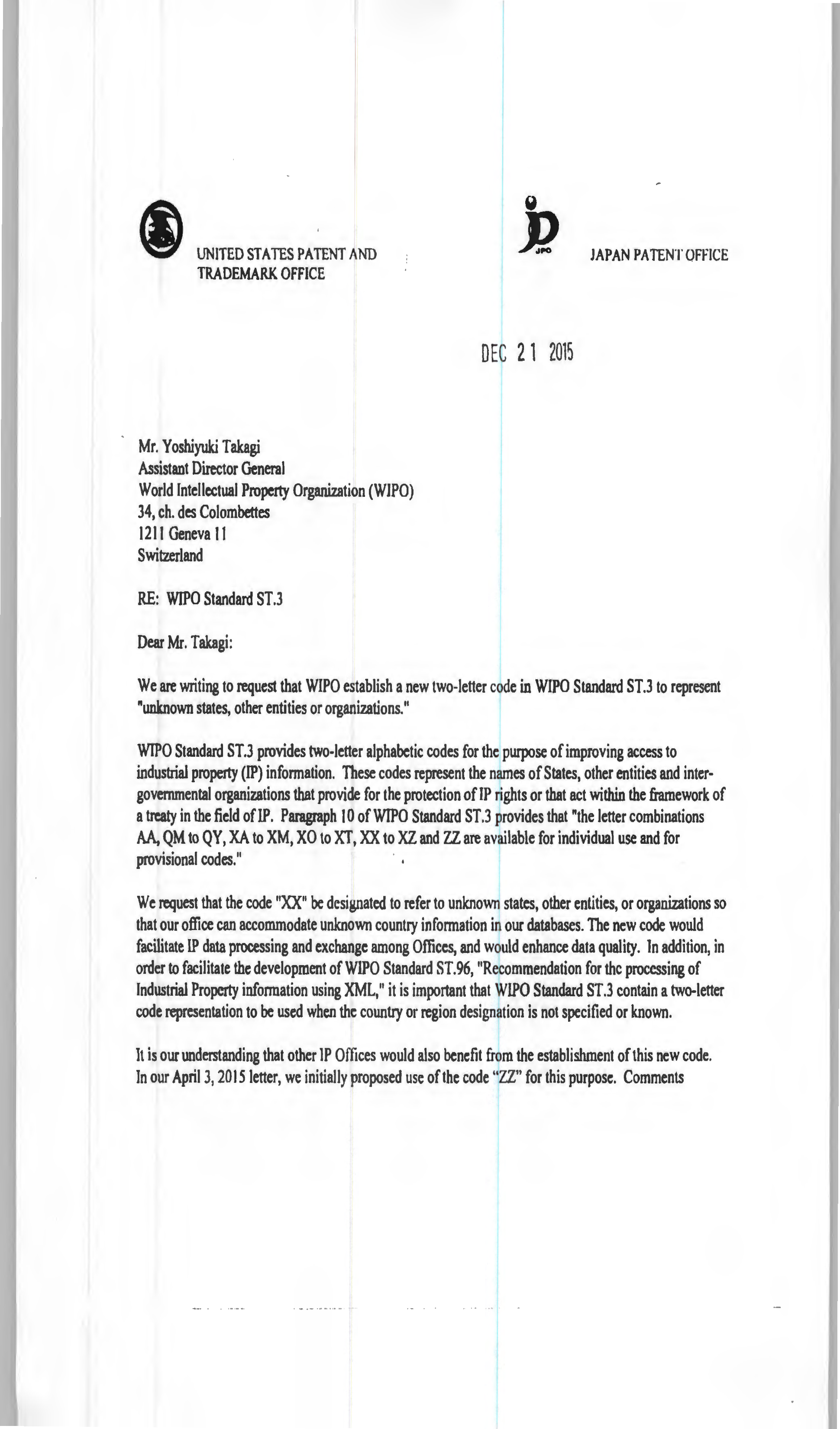 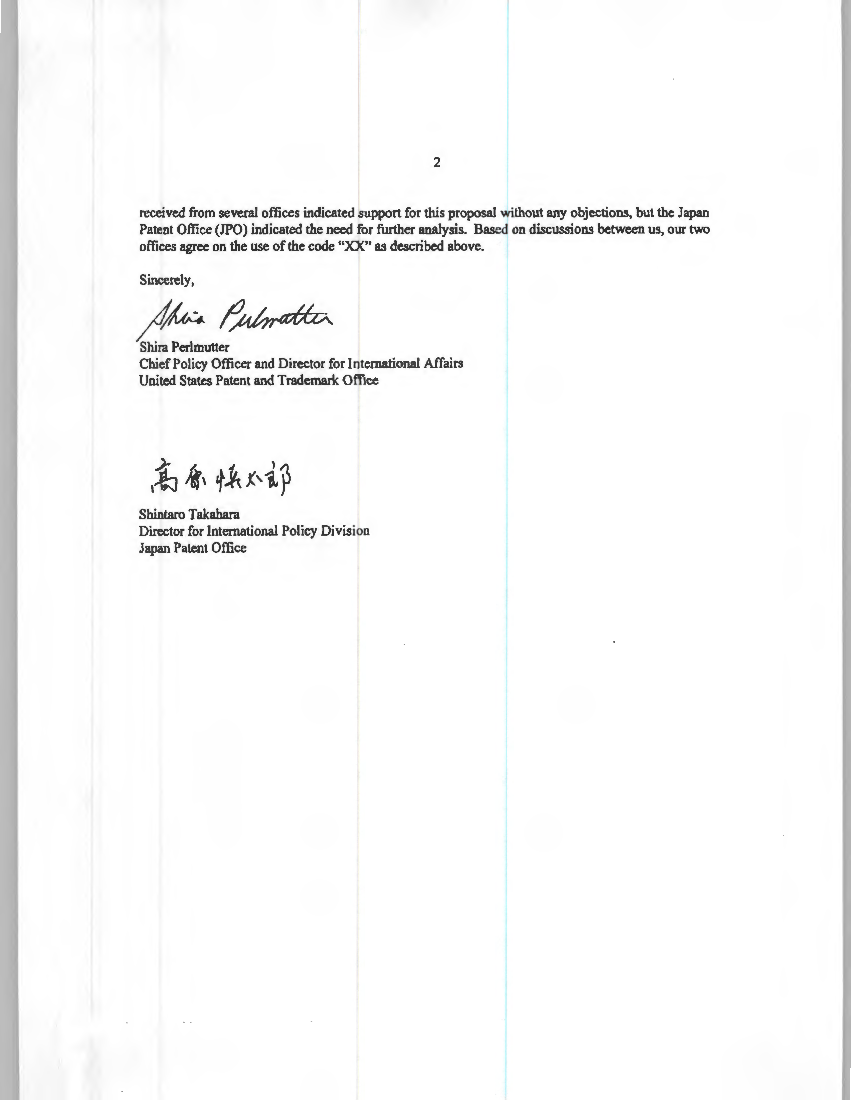 [Fin de l’annexe et du document]